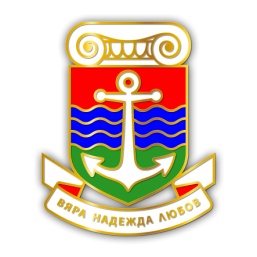 О Б Щ И Н А  Л О МН А Р Е Д Б А № 1ЗА ПОДДЪРЖАНЕ НА ОБЩЕСТВЕНИЯ РЕД, ЧИСТОТА И ОПАЗВАНЕТО НА ОБЩЕСТВЕНОТО ИМУЩЕСТВО НА ТЕРИТОРИЯТА НА ОБЩИНА ЛОМ2019 г.РАЗДЕЛ ПЪРВИОБЩИ ПОЛОЖЕНИЯ	Чл.1. С тази Наредба се урежда поддържането на обществения ред, чистотата и опазването на общественото имущество на територията на Община Лом, което е необходимо условие за развитие и просперитет на град Лом и за превръщането му в град с модерен съвременен облик.	Чл.2. Настоящата Наредба се приема на основание чл.22, ал.1 от Закона за местното самоуправление и местната администрация и урежда отношенията между  Общината, юридическите  и  физическите лица  относно:Опазването на обществения ред, чистотата и поддържанетона улиците, площадите и дворовете. Опазването на сградния жилищен фонд.Ползването на културни и други общодостъпни заведенияи места на територията на Общината, които не са уредени в законови и подзаконови актове.Чл.3. Наредба №1 е задължителна за:/1/  Всички лица, които живеят или временно пребивават натериторията на Общината./2/  Собствениците и обитателите на жилищни сгради./3/  Председателите на домсъветите в етажната собственост. /4/  Ръководствата на фирми, учреждения, организации ифизически лица, развиващи дейност на територията на Общината.РАЗДЕЛ ВТОРИПОДДЪРЖАНЕ НА ОБЩЕСТВЕНИЯ РЕДЧл.4. /1/ За осигуряване на условия за спокойствие, труд и отдих на гражданите, се забранява:1. Шумното каране на превозни средства, движение на неизправни МПС, с неизправни шумозаглушители или без такива.2. Използването на пиротехнически средства и викането по улиците и други обществени места.3. Високото говорене, пеене, свирене и използването на оркестри, отделни музикални инструменти и електроакустични източници на музика в обществените заведения, домовете и на открити места, намиращи се в близост до жилищни сгради, както следва:от 14.00 ч. до 16.00 ч.;от 23.00 ч. до 08.00 ч.  4. Използването на рекламни осветителни тела и други, които са поставени на жилищните сгради или са в непосредствена близост да тях и произвеждат шум. Същите да се монтират така, че да не пречат на водачите на МПС.             5.Зареждане на обекти за производство, съхраняване и търговия и на обекти в областта на услугите, разкрити и разположени в зони и територии, предназначени за  жилищно строителство, рекреационни зони и територии и зони със смесено  предназначение, както и в жилищни сгради с повече от едно жилище и сгради със смесено  предназначение, за времето от 23,00 до 8,00 ч.         6. Озвучаването от обекти за производство, съхраняване и търговия и на обекти в областта на услугите и на открити площи в зони и територии, предназначени за жилищно строителство, рекреационни зони и територии и зони със смесено предназначение за времето от 14,00 до 16,00 ч. и от 23,00 до 8,00 ч., с  изключение на териториите на религиозни храмове, железопътни гари, автогари и при използването на системи за предупреждение и оповестяване на населението при бедствия.         7 . Озвучаването на открити площи в зони и територии, предназначени  за жилищно строителство, рекреационни зони и територии и зони със смесено предназначение от пътни транспортни средства, с изключение на моторни превозни средства със специален режим на движение и в случаите, определени в наредбата..           8. Забранява се излъчването на шум по време на строителство за времето от 14,00 до 16,00 ч. и от 23,00 до 8,00 ч.          9. Изключение от забраната по т.6 се допускат  при провеждане на обществени мероприятия на открито, като времето за озвучаване на тези мероприятия се осъществява със заповед на кмета./2/ В случаите,  упоменати в ал.1 /т.1, 2,3, 4,5,6,7 и 8/, касаещи нарушаване спокойствието на гражданите вследствие на висок шум, контролните органи измерват нивото на шума и съставят акт./3/ За нарушенията  по чл. 4, ал. 1 се налагат следните глоби:           1. физическите лица се наказват с глоба от 500 до 1000 лв., а на юридическите лица и на едноличните търговци се налага имуществена санкция в размер от 3000 до 6000 лв.         2. При повторно нарушение по ал. 1 физическите лица се наказват с глоба от 2000 до 6000 лв., а на юридическите лица и на едно личните търговци се налага имуществена  санкция в размер от 5000 до 12 000 лв.        Чл.4а. Разрешава се викането по улиците на гр.Лом с цел продажба на вестници , гевреци и други стоки и услуги.	Чл.5. Забранява се :	/1/ Повреждането, писането и драскането  по стени и огради на обществени места и частни сгради, жилища и паметници, както и по обекти, обявени за паметници на културата.Нарушителите се наказват с глоба от 50 до 250 лв.	/2/ Късането, драскането  и повреждането на обяви, рекламни, нагледни и агитационни материали, монументална и трайна украса и други подобни, поставени на определените за целта места.	Нарушителите се наказват с глоба от 100 до 300 лв.	Чл.6. Забранява се:	/1/ На градския стадион, други спортни обекти и на обществените места в Общината възпламеняването на бомбички, димки и паленето на факли, както и унищожаване и повреждане на спортно-техническите съоръжения.Нарушителите се наказват с глоба от 50 до 500 лв. /2/ /изм. РОбС №… от ……..2016 г./ (1) Тютюнопушенето в закритите обществени места и на следните открити обществени места:1. прилежащите терени и тротоари на детските ясли, детските градини, училищата и местата, където се предоставят социални услуги за деца;2. площадките за игра;3. на които са организирани мероприятия за деца и ученици;4. спортните обекти, летните кина и театри - по време на спортни и културни прояви.Нарушителите се наказват с глоба от 50 до 500 лв./3/. внасянето и употребата на алкохол и по време на обществени мероприятия и спортни състезания и не се допускат лица в явно нетрезво състояние.Нарушителите се наказват с глоба от 50 до 250 лв.	Чл.7. Забранява се :/1/ продажбата на алкохолни напитки на:лица под 18 години;лица в пияно състояние;територията на детските градини, училищата, общежитията за ученици, лечебните заведения;спортни прояви;обществени мероприятия, организирани за деца и ученици.Нарушителите се наказват с глоба от 100 до 300лв.2/ Возенето в обществения транспорт на граждани в нетрезво състояние, със замърсени облекла и багажи, които могат да изцапат останалите пътници и да замърсят превозните средства, както и превозването на птици и животни в тях. Пътниците се свалят на първата следваща спирка от контролните органи и се наказват с глоба до 100 лв.	Чл.8. Не се разрешава:	/1/ Миенето с питейна вода на улиците, площадите, дворовете на заведения, фирми и организации, алеите, обществени превозни средства, моторни превозни средства и друга техника, парковете и  зелените площи на обществени места. За тази цел се използват собствени водоизточници.	Нарушителите се наказват с глоба от 10 до 100 лв.	/2/ Унищожаването на полезния дивеч, ловенето на пойни птички, гълъби, гургулици и други, събирането на яйца от птичите гнезда, повреждането на изкуствените хранилки и птичите къщички в парковете, градините и други места.	Нарушителите се наказват с глоба от 10 до 100 лв.	/3/ Отглеждането на животни в жилищни сгради и дворове в централната част на града по градоустройствения план, с изключение на кучета, котки и пойни птици с нестопанска цел, при положение, че не нарушават спокойствието и хигиенните норми в  жилищните сгради.	Нарушителите се наказват с глоба до 100 лв./4/ Воденето на кучета без ремък и намордник. Задължават се водачите на животните да почистват фекалиите им по тротоарите, улиците и площадите и зелените площи.Нарушителите се наказват с глоба от 50 до 250 лв.	/5/ Въвеждането на животни в магазинната мрежа, обществени места и обществения транспорт и разхождането им на територията на учебните, детските и здравните заведения, в кварталните детски площадки и спортни обекти.	Нарушителите се наказват с глоба от 50 до 250 лв.	/6/ Преминаването на стада и животни през града, пашата на животни в парковете и градините, движението на превозни средства с животинска тяга в централната зона на града, по улиците “Славянска”, “Дунавска”, площад ”Свобода”, Дунавския парк, градския плаж на река Дунав и площадите в кметствата през всяко време на денонощието.	Нарушителите се наказват с глоба от 50 до 250 лв.	/7/ Поставянето на пчелни семейства по-близо от три метра до оградната линия на съседни имоти. 	Нарушителите се наказват с глоба от 50 до 250 лв.	Чл.9. Организиране и провеждане на събрания, митинги и манифестации от граждани, сдружения, политически и други обществени организации се извършва по следният ред:ал. 1  За свикване на събрание или на митинг на открито организаторите най-малко 48 часа преди началото му писмено уведомяват кмета на общината, на чиято територия ще се проведе, като посочват организатора, целта, мястото и времето на събранието или митинга.В неотложни случаи за събранието или митинга на открито уведомлението може да се направи в еднодневен срок.ал.2. Организаторите на събранието или митинга вземат необходимите мерки за осигуряване на реда при провеждането му. Кметът на общината, съдействува за нормалното протичане на събранието или митинга, а по искане на организаторите - и за осигуряване на помещениеал.3.  Събранието или митингът се ръководи от организаторите, подписали уведомлението по чл. 9, ал. 1 и дадените от тях указания към участниците за запазване на обществения ред. Всеки организатор или участник отговаря за вредите, които по негова вина са причинени при провеждането на събранието, митинга или манифестацията.ал.4 От събранието или митинга се отстраняват лицата, които с поведението си пречат за провеждането му, грубо нарушават обществения ред, както и лицата, които:1. носят оръжие или други специално предназначени или приспособени предмети, които може да се използуват против живота и здравето на хората или за причиняване на материални щети;2. са в очевидно пияно състояние;3. са маскирани с цел да се затрудни тяхното разпознаване.ал. 5. Когато времето и мястото на събранието, на митинга или пътят на движението на манифестацията създават условия за нарушаване на обществения ред или безопасността на движението, кметът на общината, предлага промяната им.ал.6. Кметът на общината може да забрани провеждането на събранието, митинга или манифестацията, когато има несъмнени данни, че:1. са насочени към насилствено изменение на конституционно установения ред или срещу териториалната цялост на страната;2. застрашават обществения ред в съответното населено място;3. застрашават народното здраве при предварително обявена епидемична обстановка;4. нарушават правата и свободите на другите граждани.Забраната се налага с мотивиран писмен акт в срок от 24 часа от уведомяването.ал.7. Организаторът на събранието, митинга или манифестацията може да обжалва забраната по предходната алинея пред съответния административен съд в 3-дневен срок от получаването й. Жалбата не спира изпълнението на заповедта. Съдът се произнася по нея в срок от 24 часа. Решението на съда се обявява веднага и е окончателно. ал.8. За провеждането или непровеждането на събранието, митинга или манифестацията кметът на общината, съответно кметът на кметството, уведомява незабавно компетентните органи на Министерството на вътрешните работи.ал.9. Кметът на общината, прекратява събранието, митинга или манифестацията, когато не са организирани или не се провеждат при условията и по реда, установени със Закона за събранията, митингите и манифестациите и  чл. 9 от Наредбата .При прекратяване на събранието, митинга или манифестацията участниците са длъжни да се разотидат.ал.10. Граждани и длъжностни лица, които нарушават установения ред и гаранциите за организиране и провеждане на събрания, митинги или манифестации, се наказват с глоба от 50 до 300 лв., ако не подлежат на по-тежко наказание.	Чл.10./1/ Кметът определя реда за работа на магазинната мрежа, заведенията за обществено хранене, питейни заведения, дискотеки, ателиета за услуги по спазване изискванията за шум и музика, смущаващи спокойствието на живущите в жилищните сгради. При три нарушения за една календарна година, установени по надлежния за това ред, се отнема разрешението за работа на заведението за период от 6 месеца до 1 година.Нарушителите се наказват с глоба: при първо нарушение 200 лв.	 при второ нарушение 300 лв.	 при трето нарушение 500 лв.	/2/. Зареждането на магазините и заведенията, находящи се в пешеходната зона /ул.”Дунавска”, ул.”Славянска”, ул.”Г.Манафски” , ул.”Цар Петър”/ както и всички останали улици на територията на Община Лом, в които е забранено спирането, влизането в една или двете посоки, става в часовете определени от съответните органи на Общината срещу издаден пропуск за движение на МПС, след подадена аргументирана  молба и заплатена такса, в зависимост от времето за достъп, както следва:За 16 часов достъп /от 6.00 до 22.00 часа/ – 120 лв. за една година считано от деня на издаването.За 12 часов достъп – 60 лв. за една година считано от деня на издаването.За 6 часов достъп – 30 лв. за една  година считано от деня на издаването.Нарушителите се наказват с глоба от 100 до 500 лв./3/ Забранява са паркирането на МПС, притежаващипропуск за движение по пешеходната зона, като при две нарушения пропуска се отнема и нарушителите се наказват с глоба от 50 до 100 лева         /4/ Забранява се паркирането на МПС по тротоарите на улиците на територията на Община Лом.за първо нарушение -  до 70 лв.за второ и всяко следващо от 100 до 500 лв	/5/ На живеещите в централната част на града, нямащи друг достъп до дома си, се издава безплатен пропуск за временна товаро-разтоварна дейностЧл.11. Забранява се:	/1/ Движението, паркирането и спирането на моторни превозни средства и пътни превозни средства с животинска тяга по пешеходната зона в централната част на града, Дунавския парк и района на градския плаж.	Нарушителите се наказват с глоба от 100 до 500 лв./2/ Забраните, въведени с пътни знаци В2, В3, В14, В27 и В28 не се отнасят за моторни превозни средства  при обслужване на инвалид в негово присъствие./3/ Движението на моторни превозни средства и пътни превозни средства  с животинска тяга по площадите, с изключение на автомобилите със специален режим, когато се ползват по предназначението им..	Нарушителите се наказват с глоба от 100 до 500лв.	/4/ Паркирането с цел ремонтиране на обществени и  лични моторни превозни средства на улиците, тротоарите, алеите, зелените площи и вътрешно-кварталните градини.	Нарушителите се наказват с глоба от 100 до 500лв.	/5/ Паркирането по улиците обществените паркинги и тротоарите на бракувани и спрени от движение моторни превозни средства и товарни автомобили.	Нарушителите се наказват с глоба от 100 до 500 лв.	/6/ Движението на велосипеди по тротоари, пешеходни пътеки и площади.	Нарушителите се наказват с глоба до 100 лв.	/7/ Забранява се преминаването, движението и престояването на малолетни лица без придружител в района на „петата” на брегоукрепителното съоръжение в Дунавския парк.       Нарушителите се наказват с глоба от 50 лв., а за повторно нарушение 200лв.	Чл.12. Задължават се :	/1/ Председателите на домсъветите да осигуряват заключването на входните врати на сградите през нощта от 22.00 до 06.00 часа.	/2/ Посетителите на театри, кина, хотели и други обществени заведения, обредни домове и гробища да спазват установените правила за вътрешен ред, непротиворечащи на настоящата Наредба.Нарушителите се наказват с глоба  до 100 лв.	/3/ Гражданите да не увреждат градинките, пътните, тротоарните и парковите настилки, пейки, осветителни тела, скулптурно-декоративни елементи, пътни съоръжения и принадлежности на уличната, пътната и алейната мрежа /пътни знаци, табели, указатели, аварийно осветление, автоспирки, съдове за смет, чакални и други/.	Нарушителите се наказват с глоба от 100 до 500 лв.	/4/. Ръководителите на търговски фирми, учреждения и обществени организации се задължават:Да не поставят плакати, реклами и други на фасадите на сградите, прилежащите територии и зелените площи без одобрение  от органите на Общината, съгласно Наредбата за рекламна дейност на Община Лом.	Нарушителите се наказват с глоба от 100 до 500 лв.Да  поддържат в изправност и добро естетическосъстояние светлинните реклами и рекламните надписи.	Нарушителите се наказват с глоба от 50 до 250 лв.	/5/ Гражданите, които отглеждат животни и птици извън централната градска част да осигурят изискващите се хигиенни условия. Помещенията да са с тухлен или бетонов под и да имат канал и шахта за отпадни те води. Периодически да ги дезинфекцират.	Нарушителите се наказват с глоба от 50 до 250 лв.	Чл.13./1/ Строителните и специализираните фирми, стопаните на подземни проводи и съоръжения и други фирми и частни лица са длъжни  да  възстановяват незабавно разкопаните пътни, тротоарни настилки, зелени площи и други като  извозят строителните отпадъци и земни маси до третия ден след приключване на съответната дейност, съгласно Наредбата за опазване благоустройствените фондове на Общината.	Нарушителите се наказват с глоба от 100 до 500 лв.	Чл.14. Забранява се отвеждането на води от строителни площадки, автомивки, фирми и организации към уличните платна.Нарушителите се наказват с глоба от 100 до 300 лв.	Чл.15. Забранява се:	/1/ Продажбата на вестници и списания с порнографско съдържание на открито.Нарушителите се наказват с глоба от 50 до 250 лв.	/2/ Прожекции на порнографски филми в киносалони, киноклубове, обществени заведения за непълнолетни лица.Нарушителите се наказват с глоба от 100 до 300 лв.	/3/ Разполагане на сглобяеми павилиони и търговски обекти, както и извършването на  амбулантна търговия, освен по реда, разрешен от Общината.Нарушителите се наказват с глоба от 100 до 500лв.Чл.16. Забранява се: /1/ Продажбата и сервирането на алкохолни  напитки или тютюневи изделия на деца в търговски обекти и питейни заведения. При съмнение от страна на обслужващите ги физически лица да се изисква представянето на документ за самоличност преди обслужването. Нарушителите се наказват с глоба или имуществена санкция от 1000 до 2000 лв., ако не подлежат на по-тежко административно наказание по специален закон или деянието не съставлява престъпление.	/2/ Продажбата на пиротехнически изделия от лицензиран търговец на лица под 18 годишна възраст. При съмнение от страна на обслужващите ги физически лица, да искат документ за самоличност преди обслужването.	Нарушителите се наказват с глоба от 100 до 500лв.	/3/ Използването на пиротехнически изделия от лица под 18 годишна възраст  по всякакъв повод.	Нарушителите се наказват с глоба от 50 до 100 лв.	/4/ Родителите, настойниците, попечителите или другите лица, които полагат грижи за дете, са длъжни да го придружават на обществени места след 20,00 ч., ако детето не е навършило 14-годишна възраст, съответно след 22,00ч., ако детето е навършило 14-, но не е навършило 18-годишна възраст. Ако родителите, попечителите или другите лица, които полагат грижа за дете, не могат да го придружат, те са длъжни да осигурят пълнолетно дееспособно лице за негов придружител на обществени места след 22,00 ч., ако детето е навършило 14-,но не е навършило 18-годишна възраст.   Нарушителите се наказват с глоба или имуществена санкция от 1000 до 2000 лева.	/5/ Забранява се игра с игрални автомати клас “Б” на лица под 18 годишна възраст.	Нарушителите се наказват с глоба от 50 до 250 лв.	Чл.17. Задължават се учащите се да носят със себе си валидни лични ученически карти и ги представят при поискване при обслужването им и на контролните органи, предвидени по тази Наредба. При нарушение отговорност носят родителите, настойниците или попечителите на лица под 18 годишна възрастНарушителите се наказват с глоба до 100 лв.Чл.18. Задължават се всички ръководители на фирми, собственици и съдържатели на питейни заведения и магазини на територията на Общината да поставят на видно място табела: “В заведението не се продава алкохол и цигари на лица под 18 години или в явно нетрезво състояние.За нарушение на горното нарушителите се наказват с глоба от 1000 до 2000 лева.РАЗДЕЛ ТРЕТИПОДДЪРЖАНЕ НА ЧИСТОТАТА	Чл.19./1/. Поддържането на приветлив и естетичен вид на територията на Общината изиска редовно почистване /метене, миене, снегопочистване, отстраняване на ледени висулки, сметосъбиране, сметно извозване и т.н./ на улиците, площадите, градините, парковете, зелените площи, дворовете, вътрешно кварталните пространства, терените в жилищните комплекси, съдовете за смет, общите части на сградите - етажна собственост, предназначени за общо ползване, обществените сгради, витрини на заведения и фирми. Местата край входовете, спортни и детски площадки, кооперативни пазари, автобусни спирки, телефонни кабини, стълбове, пътни знаци, ограждения, контейнери за смет, които не са в дворовете и входовете са задължение на лицата и органите указани в ал.3.	/2/ Почистването на сняг се извършва в следния порядък:Обработка с  луга и      пясъчни        смеси    на улиците и булевардите с предимство, по които се движи масовият градски транспорт, както и на тези, които осигурят подход към болница, полиция, пожарна и други обществено значими обекти.Забранява се складирането на сняг в района на кръстовищата и срещу пешеходните пътеки в обсега на автобусните спирки, срещу входовете на жилищните сгради, както и върху тротоарите по начин, възпрепятстващ движението на пешеходците.Нарушителите се наказват с глоба от 50 до 100 лв.3. Уличните канавки и решетки на втоците се почистватот сняг, лед, инертни материали и отпадъци, за да се осигури оттичането на водата.Нарушителите се наказват с глоба от 100 до 500 лв.	/3/ Организацията на дейността по предходните алинеи  е задължение на:Ръководителите, работниците и служителите на специализираните фирми по сключени договори с Общината.Ръководителите на фирми и учреждения, обществени организации, производствените, административните, складовите помещения, гаражи, паркинги, общинския пазар, железопътни ареали, надлези, строителни площадки, фургони, дъждоприемни шахти и други имоти, които управляват и стопанисват. 3.  Председателите на домсъветите по отношение наобщите части на сградите, предназначени за общо ползване от обитателите, дворовете, частите от вътрешно кварталните пространства, тротоари и улични платна.4. Гражданите по отношение на индивидуалните дворове, сгради, постройки и съоръжения.	Чл.20. Собствениците и други обитатели на жилищни сгради, ръководители на стопански организации и фирми са длъжни да осигуряват:	/1/ Събирането и изхвърлянето в осигурените от специализирани фирми съдове или найлонови торби с битова смет от жилищните, производствените помещения и търговски обекти. За неизпълнение на горното задължение се наказват с глоба от 50 лв. до 200 лв.	/2/. Поддържане чистотата на дворовете и прилежащите към тях тротоари и междублокови пространства, както и отстраняване на ледени висулки и надвиснал сняг.Нарушителите се наказват с глоба от 50 до 100 лв.	/3/. Направа и поддържане в изправност на хигиенни отходни места и помийни ями в не канализираните терени по указание на органите на Общината и съгласуване със санитарните органи.           Нарушителите се наказват с глоба от 50 до 500 лв.         /4/   Забранява се изхождането по естествена нужда на неопределените за това места.          	Нарушителите се наказват с глоба от 5 до 100 лв.	Чл.21. Забранява се:	/1/ Изхвърлянето в съдовете за смет на пожароопасни и избухливи вещества, твърди и обемисти предмети, строителни отпадъци, оборски тор и други производствени, растителни и животински отпадъци.Нарушителите се наказват с глоба от 100 до 500 лв.	/2/ Преместването на съдовете за смет от определените места.Нарушителите се наказват с глоба от 50 до 200 лв./3/ Изхвърлянето на смет и отпадъци извън определените места.Нарушителите се наказват с глоба от 50 до 500 лв./4/ Запалването на сметта в съдовете за смет и на площадките.Нарушителите се наказват с глоба от 50 до 500 лв./5/ Замърсяването на улици, площади, тротоари и зелени площи с ГСМ.Нарушителите се наказват с глоба от 50 до 500 лв.Чл.22. При транспортирането на материали, продукция, стоки, отпадъци и други през гр.Лом, транспортните средства да бъдат съответно оборудвани с брезенти, мрежи, надеждно уплътнени и с почистена ходова част, а каруците с престилки на животните.Нарушителите се наказват с глоба от 50 до 300 лв.Чл.23. При осъществяване на дейности, при които се очаква образуване на отпадъци, лицата са длъжни да прилагат технологии за ограничаване на количеството на отпадъците и да предприемат всички мерки за недопускане на замърсяване на околната средаНарушителите се наказват с глоба от 50 до 500 лв.Чл.24. Притежателите на отпадъци или общо опасни вещества са длъжни да  организират безопасното им съхранение, да водят отчетност на техния състав и количество по реда определен от Закона за опазване на водите и възпроизводство на околната среда, да предвиждат и осъществяват необходимите мерки за неразпространението им, както и замърсяване на околната среда  след закриване на обектите. Нарушителите се наказват с глоба от 100  до 500 лв.Чл.25. Забранява се извършването на  дейности по  събиране, съхранение и обезвреждане или депониране на отпадъци, без надлежно  разрешение по реда на Закона за опазване на водите и въздействие на околната среда.Нарушителите се наказват с глоба от 100 лв. до 500 лв.Чл.26. Лицата, при чиято дейност се образуват производствени отпадъци над 2 м3 в денонощие или общо опасни отпадъци са длъжни да изготвят програми за управлението им и да ги представят в Общината.Нарушителите се наказват с глоба от 100 до 500 лв.Чл.27. Разходите за третирането и транспортирането на отпадъците са за сметка на притежателя /причинителя/, ако друго не е договорено или прието.Чл.28. Отпадъците, които могат да се използват като вторични суровини се съхраняват в подходящи складове.Нарушителите се наказват с глоба  до 300 лв.Чл.29. Лицата, които отглеждат домашни животни и птици трябва да имат изградени и поддържани торища, а торта да се извозва периодично на определените за това места.Нарушителите се наказват с глоба от  50 лв. до 200 лв.       Чл. 30-а. Забранява се:Оставянето на храна за безстопанствени кучета и котки на алеи, улици, тротоари, площадки, междусградни пространства, дворове на обществени места в границите на населеното място. Забраната не се отнася за лицата по чл.47, ал.3 от Закона за защита на животните, но същите носят отговорност за поддържане чистотата на градската среда в района на обгрижване на кучето/котката.Поставянето на алеи, улици, тротоари, площадки, междусградни пространства, дворове на обществени места в границите на населеното място на саморъчно изработени колиби и други предмети и съоръжения, предназначени за приютяване на безстопанствени кучета и котки;Нарушителите се наказват с глоба от 50.00 до 300.00 лева.Чл.30./1/. Не се допуска:1. Простирането на лицевата страна на сградите, пред прозорците на балкони и тераси над нивото и извън парапета към улиците и площадите.Нарушителите се наказват с глоба  до 50 лв.	2. Поставянето на недобре закрепени саксии и сандъци за цветя, телевизионни антени и други по прозорците, терасите и балконите.Нарушителите се наказват с глоба  до 100 лв.	3. Измиване на балконите и терасите с течаща вода в жилищните блокове, освен в часовете определени от домсъветите.Нарушителите се наказват с глоба  до 50 лв.	4. Изтърсването и изтупването от балконите, терасите и прозорците, освен на места, определени с правилниците за вътрешния ред на етажната собственост във времето от 07.00 до 10.00 часа и от 14.00 до 16.00 часа.Нарушителите се наказват с глоба  до 100 лв.	5. Паленето на огън на уличните платна, тротоарите, зелените площи, пред жилищните блокове и междублокови пространства извън определените специални места за приготвяне на зимнина.Нарушителите се наказват с глоба  до 100 лв.	6. Отвеждането на дим през прозорците, витрините и стените. 	Нарушителите се наказват с глоба  до 100 лв.	7. Изхвърлянето на пръст, строителни и други материали на места, извън градските сметища.Нарушителите се наказват с глоба от 100 лв. до 500 лв.	8. Хвърляне на отпадъци и храченето по улицата.Нарушителите се наказват с глоба  до 50 лв.	/2/ Приготвянето и складирането на строителни и други материали по тротоарите и уличните платна става само след издадено разрешение от Общината и съответното кметство при осигурено заграждане или контейнер и заплащане на наем.Нарушителите се наказват с глоба от  100 до 300 лв.	/3/ След прибиране на стоварени строителни и други материали, собственикът им е длъжен да почисти замърсените тротоарни и улични площи.Нарушителите се наказват с глоба  до 500 лв.	Чл.31. Не се разрешава:	/1/ Цепенето на дърва на улиците, тротоарите и площадите.Нарушителите се наказват с глоба  до 20 лв.	/2/ Лепенето и поставянето, заковаването по дърветата на афиши и обяви, реклами, указатели и некролози, освен на места определени специално за тази цел от Общината и кметствата.	Нарушителите се наказват с глоба  до 100 лв.	/3/ Утъпкването на тревните и цветни площи, както и брането на цветя и декоративни храсти.Нарушителите се наказват с глоба от  10 лв. до 100 лв.	/4/ Повреждане на декоративните съоръжения, съоръжения за игри, чешми, пейки, осветителни тела и кошчета за отпадъци.Нарушителите се наказват с глоба от  100 лв. до 500 лв.	/5/ Отсичането и изкореняването на декоративни храсти и дървета, нанасянето на повреди върху тях, чупенето и рязането на клони, заковаването на пирони, нарязването на кората, използването на стеблата за огъване на арматурно желязо, паленето на огън до тях, насипване на осолен сняг и изсипване на химикали около дънерите им.Нарушителите се наказват с глоба от  50 лв. до 500 лв.	Чл.32. /1/ Разрешава се къпането във водите на р.Дунав и други водоеми на територията на Общината, само на определените за целта места.                       /2/ Забранява се къпането на деца във водоемите под 10 годишна възраст без придружител или друг организиран надзор.Нарушителите се наказват с глоба от 25 лв.                       /3/Забранява се ползването на моторни плавателни съдове в зоните определени за къпане , с изключение на спасителните и тези със специално разрешение.Нарушителите се наказват с глоба от 50 лв. до 200 лв.РАЗДЕЛ ЧЕТВЪРТИАДМИНИСТРАТИВНО-НАКАЗАТЕЛНА ОТГОВОРНОСТ	Чл.33. Актовете за установяването на нарушенията се съставят от длъжностните лица на Община Лом, органите на Районно полицейско управление и Хигиенно-епидемиологичния институт, както и други лица, определени със заповед на кмета. 	Чл.34. Установяването на нарушенията по Наредбата, налагането на глоба на нарушението, издаването, обжалването и изпълнението на наказателните постановления става по реда, определен от Закона за административните нарушения и наказания и Закона за административното производство.	Чл.35. На нарушителите на Наредбата, с изключение на чл.16, ал.1 и ал.4, чл.17, ал.1 и  чл.18 се налагат следните наказания:	/1/ Предупреждение-предписание.	/2/ Глоба по квитанция - до 10 лева.	/3/ Глоба по фиш от 10 до 50 лева. /4/ Глоба от 50 до 500 лева по акт и наказателно постановление. Актовете се съставят от органите по чл.33. Наказателните постановления се издават от кмета на Общината. Процедурата по наказанията се извършва по Закона за административните нарушения и наказания.	/5/ Нарушителят дължи обезщетение за претърпените от гражданите, държавата, държавните и общинските учреждения, предприятия или организации вреди от нарушенията.	Чл.36. За нарушителите по чл.16, ал.1 и ал.4 и чл.18 се налагат следните наказания:	- при първо нарушение - глоба от 1000 до 2000 лева.	- при второ нарушение - глоба от 2000 до 3000 лева и отнемане на лиценза за 6 месеца.	- при трето нарушение - глоба от 3000 до 4000 лева и отнемане на лиценза за 1 година.	Чл.37./1/ Административно-наказателна отговорност носят и непълнолетните, които са навършили 16 години и са могли да разбират свойството и значението на извършеното нарушение, както и да ръководят постъпките си. Родители, настойници или попечители носят солидарно отговорност.	/2/ За административни нарушения, извършени от малолетни лица, които не са навършили 14 години, непълнолетни от 14 до 16 години и поставени под пълно запрещение отговорност носят родителите, попечителите или настойниците.	/3/ За нарушение при осъществяване на дейността на  юридически лица отговарят работниците или служителите, които са ги извършили както и ръководителите, които са наредили или допринесли да бъдат извършени.	/4/ За нарушения при осъществяване на организирана училищна или извънучилищна дейност отговорност носят извършителите и съответните  ръководители.	Чл.38. В сградата на Община Лом в срок 30 дни от влизане в сила на настоящата Наредба да се разкрие “Горещ телефон” за сигнализиране от гражданите за нередности по спазване на тази Наредба, като същия се популяризира чрез медиите.РАЗДЕЛ ПЕТИПРЕХОДНИ И ЗАКЛЮЧИТЕЛНИ РАЗПОРЕДБИ	Чл.39. Настоящата Наредба е приета на заседание на Общинския съвет-Лом с решение №132 от протокол №20 от 28.05.2004г. на основание чл.22, ал. 1 от Закона за местното самоуправление и местната администрация.	Чл.40. Общинският съвет - Лом възлага изпълнението и контрола на Наредба № 1 на кмета на Община – Лом и директора на РУП-Лом.	Чл.41. Наредбата се разгласява чрез средствата за масова информация и по друг начин.	Чл.42. Общинският съвет задължава Кмета на Община Лом да организира издаването на Наредба № 1 в брошура и срещу заплащане да бъде предоставена на всички юридически и заинтересовани лица.           Чл.43. Наредбата влиза в сила от 1 юли .Наредбата е приета с Решение №132 от Протокол №20/28.05.2004г. на О.б.С Лом . Изменена и допълнена е с Решение №231 от Протокол №26/24.11.2004 г., Решение №350 и №351 от Протокол №35/29.07.2005 г., Решение №559 от Протокол №56/31.07.2006 г., Решение №591 от протокол №60 от 31.10.2006 г., Решение №600 от Протокол №61/30.11.2006 г. Решение № 185 от Протокол №13/28.06.2012г., Решение №396 от Протокол №45/19.08.2013г.,Решение №714 и №715 от Протокол№91/24.09.2015г., Решение №57 от Протокол №9/29.02.2016г., на О.б.С Лом.